ПРИЛОЖЕНИЕ №1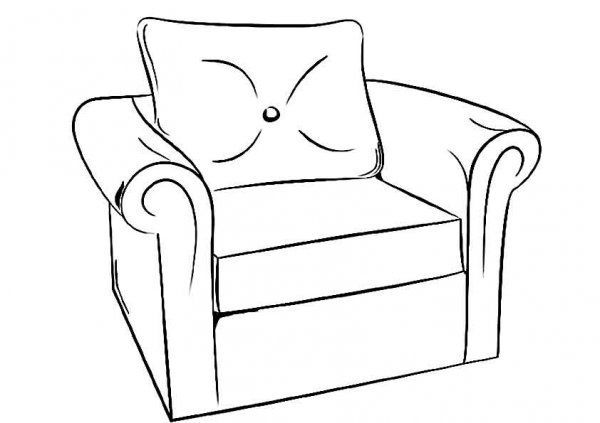 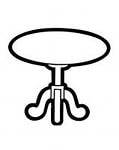 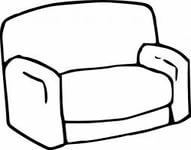 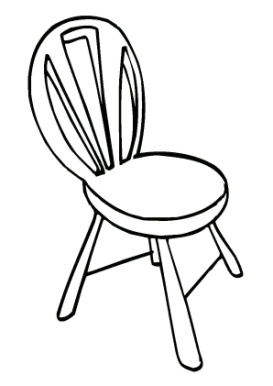 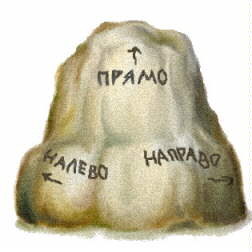 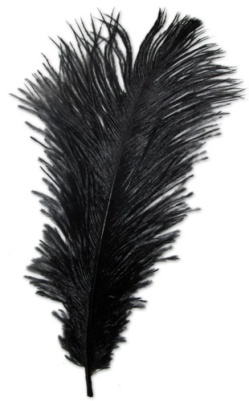 